Publicado en Barcelona el 06/08/2021 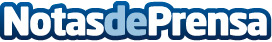 Los Hospitales Women and Children de Birmingham implementan EcoStruxure™ IT Expert en su infraestructura ITLa Fundación NHS de los Hospitales Women and Children de Birmingham ha elegido a APT, partner de Schneider Electric, para implementar EcoStruxure IT Expert y contar con una monitorización en remoto para gestionar sus dispositivos hardware con más sostenibilidad y eficiencia. EcoStruxure IT Expert permite tomar decisiones basada en datos, aporta más visibilidad y asegura la resiliencia de los SAIs para los sistemas críticos del hospitalDatos de contacto:Noelia Iglesias935228612Nota de prensa publicada en: https://www.notasdeprensa.es/los-hospitales-women-and-children-de Categorias: Internacional Medicina E-Commerce Software http://www.notasdeprensa.es